ОБЩИЕ СВЕДЕНИЯ Учебная дисциплина «Инновационное проектирование одежды в виртуальной среде» изучается в семестре А.Курсовой проект и курсовая работа не предусмотрены.Формы промежуточной аттестации: Семестр А - экзамен Место учебной дисциплины в структуре ОПОПУчебная дисциплина «Инновационное проектирование одежды в виртуальной среде» относится к части, формируемой участниками образовательных отношений.Основой для освоения дисциплины являются результаты обучения по предшествующим дисциплинам и практикам:конструирование швейных изделий;конструктивное моделирование одежды;проектирование швейных изделий в САПР;конструкторско-технологическая подготовка швейного производства.Результаты освоения учебной дисциплины в дальнейшем будут использованы при прохождении производственной практики и выполнении выпускной квалификационной работы. ЦЕЛИ И ПЛАНИРУЕМЫЕ РЕЗУЛЬТАТЫ ОБУЧЕНИЯ ПО ДИСЦИПЛИНЕЦелями изучения дисциплины «Инновационное проектирование одежды в виртуальной среде» являются:формирование навыков использования новейших методик проектирования одежды; владение современными автоматизированными средствами проектирования моделей одежды;владение навыками конструирования и конструктивного моделирования изделий высокого качества с использованием инновационных технологий проектирования;формирование навыков научно-теоретического подхода к решению задач профессиональной направленности и практического их использования в дальнейшей профессиональной деятельности;формирование у обучающихся компетенций, установленных образовательной программой в соответствии с ФГОС ВО по данной дисциплине. Результатом обучения по учебной дисциплине является овладение обучающимися знаниями, умениями, навыками и опытом деятельности, характеризующими процесс формирования компетенций и обеспечивающими достижение планируемых результатов освоения учебной дисциплины.Формируемые компетенции, индикаторы достижения компетенций, соотнесённые с планируемыми результатами обучения по дисциплине:СТРУКТУРА И СОДЕРЖАНИЕ УЧЕБНОЙ ДИСЦИПЛИНЫОбщая трудоёмкость учебной дисциплины по учебному плану составляет:Структура учебной дисциплины для обучающихся по видам занятий (очно-заочная форма обучения)Структура учебной дисциплины для обучающихся по разделам и темам дисциплины: (очно-заочная форма обучения)Краткое содержание учебной дисциплиныОрганизация самостоятельной работы обучающихсяСамостоятельная работа студента – обязательная часть образовательного процесса, направленная на развитие готовности к профессиональному и личностному самообразованию, на проектирование дальнейшего образовательного маршрута и профессиональной карьеры.Самостоятельная работа обучающихся по дисциплине организована как совокупность аудиторных и внеаудиторных занятий и работ, обеспечивающих успешное освоение дисциплины. Аудиторная самостоятельная работа обучающихся по дисциплине выполняется на учебных занятиях под руководством преподавателя и по его заданию. Аудиторная самостоятельная работа обучающихся входит в общий объем времени, отведенного учебным планом на аудиторную работу, и регламентируется расписанием учебных занятий. Внеаудиторная самостоятельная работа обучающихся – планируемая учебная, научно-исследовательская, практическая работа обучающихся, выполняемая во внеаудиторное время по заданию и при методическом руководстве преподавателя, но без его непосредственного участия, расписанием учебных занятий не регламентируется.Внеаудиторная самостоятельная работа обучающихся включает в себя:подготовку к лекциям, практическим и лабораторным занятиям, зачетам, экзаменам;изучение учебных пособий;подготовка к выполнению лабораторных работ и отчетов по ним;подготовка к промежуточной аттестации в течение семестра.Самостоятельная работа обучающихся с участием преподавателя в форме иной контактной работы предусматривает групповую и (или) индивидуальную работу с обучающимися и включает в себя:проведение консультаций перед экзаменомПеречень разделов/тем, полностью или частично отнесенных на самостоятельное изучение с последующим контролем:Применение электронного обучения, дистанционных образовательных технологийРеализация программы учебной дисциплины с применением электронного обучения и дистанционных образовательных технологий регламентируется действующими локальными актами университета.В электронную образовательную среду перенесены отдельные виды учебной деятельности:РЕЗУЛЬТАТЫ ОБУЧЕНИЯ ПО ДИСЦИПЛИНЕ, КРИТЕРИИ ОЦЕНКИ УРОВНЯ СФОРМИРОВАННОСТИ КОМПЕТЕНЦИЙ, СИСТЕМА И ШКАЛА ОЦЕНИВАНИЯСоотнесение планируемых результатов обучения с уровнями сформированности компетенцийОЦЕНОЧНЫЕ СРЕДСТВА ДЛЯ ТЕКУЩЕГО КОНТРОЛЯ УСПЕВАЕМОСТИ И ПРОМЕЖУТОЧНОЙ АТТЕСТАЦИИ, ВКЛЮЧАЯ САМОСТОЯТЕЛЬНУЮ РАБОТУ ОБУЧАЮЩИХСЯПри проведении контроля самостоятельной работы обучающихся, текущего контроля и промежуточной аттестации по учебной дисциплине «Инновационное проектирование одежды в виртуальной среде» проверяется уровень сформированности у обучающихся компетенций и запланированных результатов обучения по дисциплине (модулю), указанных в разделе 2 настоящей программы.Формы текущего контроля успеваемости, примеры типовых заданий: Критерии, шкалы оценивания текущего контроля успеваемости:Промежуточная аттестация:Критерии, шкалы оценивания промежуточной аттестации учебной дисциплины:Система оценивания результатов текущего контроля и промежуточной аттестации.Оценка по дисциплине выставляется обучающемуся с учётом результатов текущей и промежуточной аттестации.Полученный совокупный результат конвертируется в пятибалльную систему оценок в соответствии с таблицей:ОБРАЗОВАТЕЛЬНЫЕ ТЕХНОЛОГИИРеализация программы предусматривает использование в процессе обучения следующих образовательных технологий:проблемная лекция;проектная деятельность;проведение интерактивных лекций;групповых дискуссий;анализ ситуаций и имитационных моделей;преподавание дисциплин (модулей) в форме курсов, составленных на основе результатов научных исследований, в том числе с учётом региональных особенностей профессиональной деятельности выпускников и потребностей работодателей;поиск и обработка информации с использованием сети Интернет;дистанционные образовательные технологии;применение электронного обучения;просмотр учебных фильмов с их последующим анализом;использование на лекционных занятиях видеоматериалов и наглядных пособий;самостоятельная работа в системе компьютерного тестирования;обучение в сотрудничестве (командная, групповая работа).ПРАКТИЧЕСКАЯ ПОДГОТОВКАПрактическая подготовка в рамках учебной дисциплины реализуется при проведении лабораторных работ, предусматривающих участие обучающихся в выполнении отдельных элементов работ, связанных с будущей профессиональной деятельностью.Проводятся отдельные занятия лекционного типа, которые предусматривают передачу учебной информации обучающимся, которая необходима для последующего выполнения практической работы. ОРГАНИЗАЦИЯ ОБРАЗОВАТЕЛЬНОГО ПРОЦЕССА ДЛЯ ЛИЦ С ОГРАНИЧЕННЫМИ ВОЗМОЖНОСТЯМИ ЗДОРОВЬЯПри обучении лиц с ограниченными возможностями здоровья и инвалидов используются подходы, способствующие созданию безбарьерной образовательной среды: технологии дифференциации и индивидуального обучения, применение соответствующих методик по работе с инвалидами, использование средств дистанционного общения, проведение дополнительных индивидуальных консультаций по изучаемым теоретическим вопросам и практическим занятиям, оказание помощи при подготовке к промежуточной аттестации.При необходимости рабочая программа дисциплины может быть адаптирована для обеспечения образовательного процесса лицам с ограниченными возможностями здоровья, в том числе для дистанционного обучения.Учебные и контрольно-измерительные материалы представляются в формах, доступных для изучения студентами с особыми образовательными потребностями с учетом нозологических групп инвалидов:Для подготовки к ответу на практическом занятии, студентам с ограниченными возможностями здоровья среднее время увеличивается по сравнению со средним временем подготовки обычного студента.Для студентов с инвалидностью или с ограниченными возможностями здоровья форма проведения текущей и промежуточной аттестации устанавливается с учетом индивидуальных психофизических особенностей (устно, письменно на бумаге, письменно на компьютере, в форме тестирования и т.п.). Промежуточная аттестация по дисциплине может проводиться в несколько этапов в форме рубежного контроля по завершению изучения отдельных тем дисциплины. При необходимости студенту предоставляется дополнительное время для подготовки ответа на зачете или экзамене.Для осуществления процедур текущего контроля успеваемости и промежуточной аттестации обучающихся создаются, при необходимости, фонды оценочных средств, адаптированные для лиц с ограниченными возможностями здоровья и позволяющие оценить достижение ими запланированных в основной образовательной программе результатов обучения и уровень сформированности всех компетенций, заявленных в образовательной программе.МАТЕРИАЛЬНО-ТЕХНИЧЕСКОЕ ОБЕСПЕЧЕНИЕ ДИСЦИПЛИНЫХарактеристика материально-технического обеспечения дисциплины (модуля) составляется в соответствии с требованиями ФГОС ВО.Материально-техническое обеспечение дисциплины/модуля при обучении с использованием традиционных технологий обучения.Материально-техническое обеспечение учебной дисциплины при обучении с использованием электронного обучения и дистанционных образовательных технологий.Технологическое обеспечение реализации программы/модуля осуществляется с использованием элементов электронной информационно-образовательной среды университета.УЧЕБНО-МЕТОДИЧЕСКОЕ И ИНФОРМАЦИОННОЕ ОБЕСПЕЧЕНИЕ УЧЕБНОЙ ДИСЦИПЛИНЫ/УЧЕБНОГО МОДУЛЯИНФОРМАЦИОННОЕ ОБЕСПЕЧЕНИЕ УЧЕБНОГО ПРОЦЕССАРесурсы электронной библиотеки, информационно-справочные системы и профессиональные базы данных:Перечень программного обеспечения ЛИСТ УЧЕТА ОБНОВЛЕНИЙ РАБОЧЕЙ ПРОГРАММЫ УЧЕБНОЙ ДИСЦИПЛИНЫВ рабочую программу учебной дисциплины/модуля внесены изменения/обновления и утверждены на заседании кафедры:Министерство науки и высшего образования Российской ФедерацииМинистерство науки и высшего образования Российской ФедерацииФедеральное государственное бюджетное образовательное учреждениеФедеральное государственное бюджетное образовательное учреждениевысшего образованиявысшего образования«Российский государственный университет им. А.Н. Косыгина«Российский государственный университет им. А.Н. Косыгина(Технологии. Дизайн. Искусство)»(Технологии. Дизайн. Искусство)»Институт Технологический институт легкой промышленностиКафедраХудожественного моделирования, конструирования и технологии швейных изделийРАБОЧАЯ ПРОГРАММАУЧЕБНОЙ ДИСЦИПЛИНЫРАБОЧАЯ ПРОГРАММАУЧЕБНОЙ ДИСЦИПЛИНЫРАБОЧАЯ ПРОГРАММАУЧЕБНОЙ ДИСЦИПЛИНЫИнновационное проектирование одежды в виртуальной средеИнновационное проектирование одежды в виртуальной средеИнновационное проектирование одежды в виртуальной средеУровень образования бакалавриатбакалавриатНаправление подготовки29.03.05Конструирование изделий легкой промышленностиПрофильКонструирование и цифровое моделирование одеждыКонструирование и цифровое моделирование одеждыСрок освоения образовательной программы по очной форме обучения5 лет5 летФорма обученияочно-заочнаяочно-заочнаяРабочая программа учебной дисциплины «Инновационное проектирование одежды в виртуальной среде» основной профессиональной образовательной программы высшего образования, рассмотрена и одобрена на заседании кафедры, протокол № 12 от 29.06.2021 г.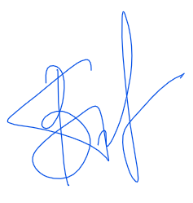 Рабочая программа учебной дисциплины «Инновационное проектирование одежды в виртуальной среде» основной профессиональной образовательной программы высшего образования, рассмотрена и одобрена на заседании кафедры, протокол № 12 от 29.06.2021 г.Рабочая программа учебной дисциплины «Инновационное проектирование одежды в виртуальной среде» основной профессиональной образовательной программы высшего образования, рассмотрена и одобрена на заседании кафедры, протокол № 12 от 29.06.2021 г.Рабочая программа учебной дисциплины «Инновационное проектирование одежды в виртуальной среде» основной профессиональной образовательной программы высшего образования, рассмотрена и одобрена на заседании кафедры, протокол № 12 от 29.06.2021 г.Разработчики рабочей программы учебной дисциплины:Разработчики рабочей программы учебной дисциплины:Разработчики рабочей программы учебной дисциплины:Разработчики рабочей программы учебной дисциплины:профессорВ.В. ГетманцеваВ.В. Гетманцевапрофессор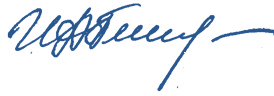 И.А. ПетросоваИ.А. ПетросоваЗаведующий кафедрой:Заведующий кафедрой: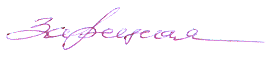 Г.П. ЗарецкаяКод и наименование компетенцииКод и наименование индикаторадостижения компетенцииПланируемые результаты обучения по дисциплинеПК -5Способен осуществлять цифровое моделирование конструкций швейных изделий с применением систем автоматизированного проектирования и информационных технологийИД-ПК 5.1 Решение задач проектирования изделий легкой промышленности с помощью современных информационных технологий и прикладных программных средствприменяет инновационные технологии в проектировании и изготовлении швейных изделий. выстраивает профессиональную деятельность с применением отечественных или зарубежных методик конструирования в автоматизированной графической среде;анализирует рациональные варианты модельных и технических решений в процессе цифрового моделирования конструкций швейных изделий с применением систем автоматизированного проектирования одежды;обосновывает принятие конкретного технического решения при разработке технологических процессов изделий легкой промышленности в системах автоматизированного проектирования одежды; применяет различные варианты технических решений при разработке изделий легкой промышленности;анализирует, модифицирует и дорабатывает существующие модели швейных изделий для обеспечения требуемой функциональности и эргономичностиПК -5Способен осуществлять цифровое моделирование конструкций швейных изделий с применением систем автоматизированного проектирования и информационных технологийИД-ПК 5.2 Построение базовых и исходных модельных конструкций швейных изделий по классическим отечественным или зарубежным методикам конструирования в автоматизированной графической средеприменяет инновационные технологии в проектировании и изготовлении швейных изделий. выстраивает профессиональную деятельность с применением отечественных или зарубежных методик конструирования в автоматизированной графической среде;анализирует рациональные варианты модельных и технических решений в процессе цифрового моделирования конструкций швейных изделий с применением систем автоматизированного проектирования одежды;обосновывает принятие конкретного технического решения при разработке технологических процессов изделий легкой промышленности в системах автоматизированного проектирования одежды; применяет различные варианты технических решений при разработке изделий легкой промышленности;анализирует, модифицирует и дорабатывает существующие модели швейных изделий для обеспечения требуемой функциональности и эргономичностиПК -5Способен осуществлять цифровое моделирование конструкций швейных изделий с применением систем автоматизированного проектирования и информационных технологийИД-ПК 5.3Цифровое моделирование конструкций швейных изделий с применением систем автоматизированного проектирования одеждыприменяет инновационные технологии в проектировании и изготовлении швейных изделий. выстраивает профессиональную деятельность с применением отечественных или зарубежных методик конструирования в автоматизированной графической среде;анализирует рациональные варианты модельных и технических решений в процессе цифрового моделирования конструкций швейных изделий с применением систем автоматизированного проектирования одежды;обосновывает принятие конкретного технического решения при разработке технологических процессов изделий легкой промышленности в системах автоматизированного проектирования одежды; применяет различные варианты технических решений при разработке изделий легкой промышленности;анализирует, модифицирует и дорабатывает существующие модели швейных изделий для обеспечения требуемой функциональности и эргономичностиПК -5Способен осуществлять цифровое моделирование конструкций швейных изделий с применением систем автоматизированного проектирования и информационных технологийИД-ПК 5.4 Разработка комплекта лекал и их техническое размножение в системах автоматизированного проектирования одеждыприменяет инновационные технологии в проектировании и изготовлении швейных изделий. выстраивает профессиональную деятельность с применением отечественных или зарубежных методик конструирования в автоматизированной графической среде;анализирует рациональные варианты модельных и технических решений в процессе цифрового моделирования конструкций швейных изделий с применением систем автоматизированного проектирования одежды;обосновывает принятие конкретного технического решения при разработке технологических процессов изделий легкой промышленности в системах автоматизированного проектирования одежды; применяет различные варианты технических решений при разработке изделий легкой промышленности;анализирует, модифицирует и дорабатывает существующие модели швейных изделий для обеспечения требуемой функциональности и эргономичностиПК -5Способен осуществлять цифровое моделирование конструкций швейных изделий с применением систем автоматизированного проектирования и информационных технологийИД-ПК 5.5 Оценка технологичности и материалоемкости проектируемой модели с помощью методов автоматизированного проектирования одеждыприменяет инновационные технологии в проектировании и изготовлении швейных изделий. выстраивает профессиональную деятельность с применением отечественных или зарубежных методик конструирования в автоматизированной графической среде;анализирует рациональные варианты модельных и технических решений в процессе цифрового моделирования конструкций швейных изделий с применением систем автоматизированного проектирования одежды;обосновывает принятие конкретного технического решения при разработке технологических процессов изделий легкой промышленности в системах автоматизированного проектирования одежды; применяет различные варианты технических решений при разработке изделий легкой промышленности;анализирует, модифицирует и дорабатывает существующие модели швейных изделий для обеспечения требуемой функциональности и эргономичностипо очно-заочной форме обучения3з.е.108час.Структура и объем дисциплиныСтруктура и объем дисциплиныСтруктура и объем дисциплиныСтруктура и объем дисциплиныСтруктура и объем дисциплиныСтруктура и объем дисциплиныСтруктура и объем дисциплиныСтруктура и объем дисциплиныСтруктура и объем дисциплиныСтруктура и объем дисциплиныОбъем дисциплины по семестрамформа промежуточной аттестациивсего, часКонтактная аудиторная работа, часКонтактная аудиторная работа, часКонтактная аудиторная работа, часКонтактная аудиторная работа, часСамостоятельная работа обучающегося, часСамостоятельная работа обучающегося, часСамостоятельная работа обучающегося, часОбъем дисциплины по семестрамформа промежуточной аттестациивсего, часлекции, часпрактические занятия, часлабораторные занятия, часпрактическая подготовка, часкурсовая работа/курсовой проектсамостоятельная работа обучающегося, часпромежуточная аттестация, часСеместр Аэкзамен10818362727Всего:10818362727Планируемые (контролируемые) результаты освоения: код(ы) формируемой(ых) компетенции(й) и индикаторов достижения компетенцийНаименование разделов, тем;форма(ы) промежуточной аттестацииВиды учебной работыВиды учебной работыВиды учебной работыВиды учебной работыСамостоятельная работа, часВиды и формы контрольных мероприятий, обеспечивающие по совокупности текущий контроль успеваемости;формы промежуточного контроля успеваемостиПланируемые (контролируемые) результаты освоения: код(ы) формируемой(ых) компетенции(й) и индикаторов достижения компетенцийНаименование разделов, тем;форма(ы) промежуточной аттестацииКонтактная работаКонтактная работаКонтактная работаКонтактная работаСамостоятельная работа, часВиды и формы контрольных мероприятий, обеспечивающие по совокупности текущий контроль успеваемости;формы промежуточного контроля успеваемостиПланируемые (контролируемые) результаты освоения: код(ы) формируемой(ых) компетенции(й) и индикаторов достижения компетенцийНаименование разделов, тем;форма(ы) промежуточной аттестацииЛекции, часПрактические занятия, часЛабораторные работы, часПрактическая подготовка, часСамостоятельная работа, часВиды и формы контрольных мероприятий, обеспечивающие по совокупности текущий контроль успеваемости;формы промежуточного контроля успеваемостиСеместр АСеместр АСеместр АСеместр АСеместр АСеместр АСеместр АРаздел I. Общие сведения о процессе проектирования одежды в виртуальной среде, основные этапы процесса, исходные данные для проектированияРаздел I. Общие сведения о процессе проектирования одежды в виртуальной среде, основные этапы процесса, исходные данные для проектированияПК-5: ИД-ПК-5.1ИД-ПК-2.5Тема 1.1 Введение в предмет.Особенности процесса проектирования одежды в виртуальной среде244Формы текущего контроля по разделу I:отчеты по лабораторным работам, собеседованиеПК-5: ИД-ПК-5.1ИД-ПК-2.5Тема 1.2 Методы и средства проектирования одежды в виртуальной среде244Формы текущего контроля по разделу I:отчеты по лабораторным работам, собеседованиеРаздел II. Методы виртуального проектирования новых моделей одеждыРаздел II. Методы виртуального проектирования новых моделей одеждыФормы текущего контроля по разделу II:реферат,письменный отчет с результатами выполненных экспериментально-практических заданий, собеседованиеПК-5: ИД-ПК-5.2ИД-ПК-5.3ИД-ПК-5.4Тема 2.1 Методы и методика проектирования 2D и 3D эскиза моделей484Формы текущего контроля по разделу II:реферат,письменный отчет с результатами выполненных экспериментально-практических заданий, собеседованиеПК-5: ИД-ПК-5.2ИД-ПК-5.3ИД-ПК-5.4Тема 2.2 Методы и методика инновационного проектирования конструкций одежды484Формы текущего контроля по разделу II:реферат,письменный отчет с результатами выполненных экспериментально-практических заданий, собеседованиеПК-5: ИД-ПК-5.2ИД-ПК-5.3ИД-ПК-5.4Тема 2.3 Методы проведения виртуальной примерки моделей одежды487Формы текущего контроля по разделу II:реферат,письменный отчет с результатами выполненных экспериментально-практических заданий, собеседованиеПК-5: ИД-ПК-5.2ИД-ПК-5.3ИД-ПК-5.4Тема 2.4 Перспективы развития инновационного проектирования одежды в виртуальной среде244Формы текущего контроля по разделу II:реферат,письменный отчет с результатами выполненных экспериментально-практических заданий, собеседованиеЭкзамен27Экзамен по билетамИТОГО за весь период183654№ ппНаименование раздела и темы дисциплиныСодержание раздела (темы)Раздел IОбщие сведения о процессе проектирования одежды в виртуальной среде, основные этапы процесса, исходные данные для проектированияОбщие сведения о процессе проектирования одежды в виртуальной среде, основные этапы процесса, исходные данные для проектированияТема 1.1Введение в предмет.Особенности процесса проектирования одежды в виртуальной средеАнализ инновационных технологий в области проектирования одеждыТема 1.2Методы и средства проектирования одежды в виртуальной средеРазработка структурной схемы проектирования образца новой модели, сбор и изучение исходной информацииРаздел IIМетоды виртуального проектирования новых моделей одеждыМетоды виртуального проектирования новых моделей одеждыТема 2.1Методы и методика проектирования 2D и 3D эскиза моделейРазработка эскизного 2D решения новой модели одежды.Разработка 3D эскиза моделиТема 2.2Методы и методика инновационного проектирования конструкций одеждыПолучение исходной информации о заказчике методом сканирования.Проектирование конструкции модели по полученным РП и заданному эскизуТема 2.3Методы проведения виртуальной примерки моделей одеждыПроведение виртуальной примерки модели одежды.Примерка макета изделие, оценка результатов макетирования реального и виртуального образцаТема 2.4Перспективы развития инновационного проектирования одежды в виртуальной средеОформление комплекта документов для проектирования новой модели одежды№ ппНаименование раздела /темы дисциплины/модуля, выносимые на самостоятельное изучениеЗадания для самостоятельной работыВиды и формы контрольных мероприятий(учитываются при проведении текущего контроля)Трудоемкость, часРаздел IОбщие сведения о процессе проектирования одежды в виртуальной среде, основные этапы процесса, исходные данные для проектированияОбщие сведения о процессе проектирования одежды в виртуальной среде, основные этапы процесса, исходные данные для проектированияОбщие сведения о процессе проектирования одежды в виртуальной среде, основные этапы процесса, исходные данные для проектированияОбщие сведения о процессе проектирования одежды в виртуальной среде, основные этапы процесса, исходные данные для проектированияТема 1.1Введение в предмет.Особенности процесса проектирования одежды в виртуальной средеОформление отчета по работе;изучение учебных пособийОтчет с результатами выполненных экспериментально-практических заданий4Тема 1.2Методы и средства проектирования одежды в виртуальной средеОформление отчета по работе;изучение учебных пособийОтчет с результатами выполненных экспериментально-практических заданий4Раздел IIМетоды виртуального проектирования новых моделей одеждыМетоды виртуального проектирования новых моделей одеждыМетоды виртуального проектирования новых моделей одеждыМетоды виртуального проектирования новых моделей одеждыТема 2.1Методы и методика проектирования 2D и 3D эскиза моделейПодготовка к выполнению лабораторных работ и отчетов по нимОтчет с результатами выполненных экспериментально-практических заданий4Тема 2.1Методы и методика инновационного проектирования конструкций одеждыПодготовка к выполнению лабораторных работ и отчетов по нимОтчет с результатами выполненных экспериментально-практических заданий4Тема 2.3Методы проведения виртуальной примерки моделей одеждыОформление отчета по работе;изучение учебных пособийОтчет с результатами выполненных заданий7Тема 2.4Перспективы развития инновационного проектирования одежды в виртуальной средеПодготовка к выполнению лабораторных работ и отчетов по нимОтчет с результатами выполненных экспериментально-практических заданий4использованиеЭО и ДОТиспользование ЭО и ДОТобъем, часвключение в учебный процессСмешанное обучениеЛекции18В соответствии с расписанием учебных занятий.Организация самостоятельной работы обучающегося, включая контроль знаний обучающегосяСмешанное обучениеСамостоятельная работа студентов27В соответствии с расписанием учебных занятий.Организация самостоятельной работы обучающегося, включая контроль знаний обучающегосяУровни сформированности компетенцийИтоговое количество балловв 100-балльной системепо результатам текущей и промежуточной аттестацииОценка в пятибалльной системепо результатам текущей и промежуточной аттестацииПоказатели уровня сформированности Показатели уровня сформированности Показатели уровня сформированности Уровни сформированности компетенцийИтоговое количество балловв 100-балльной системепо результатам текущей и промежуточной аттестацииОценка в пятибалльной системепо результатам текущей и промежуточной аттестацииуниверсальнойкомпетенцииобщепрофессиональной(-ых) компетенцийпрофессиональной(-ых)компетенции(-й)Уровни сформированности компетенцийИтоговое количество балловв 100-балльной системепо результатам текущей и промежуточной аттестацииОценка в пятибалльной системепо результатам текущей и промежуточной аттестацииПК-5ИД-ПК-5.1ИД-ПК-5.2ИД-ПК-5.3ИД-ПК-5.4ИД-ПК-5.5высокий85 – 100отлично/зачтено (отлично)/зачтеноОбучающийся:- способен грамотно использовать инновационные технологии при проектировании одежды;- показывает высокие профессиональные качества при проектировании швейных изделий с использованием инструментов виртуального проектирования;- демонстрирует системный подход в воплощении творческих замыслов в конструкции швейных изделий, отвечающие комплексу эксплуатационных требований;- грамотно применяет при разработке конструкций швейных изделий анатомо-физиологических, антропометрических и биомеханических основ проектирования;- свободно осуществляет выбор оптимальных конструктивных и композиционных решений для создания безопасной, удобной, функциональной, практичной и эстетичной одежды;- способен проводить критический анализ, модифицировать и дорабатывать существующие модели швейных изделий для обеспечения требуемой функциональности и эргономичности.повышенный65 – 84хорошо/зачтено (хорошо)/зачтено Обучающийся:- способен грамотно с негрубыми ошибками использовать инновационные технологии при проектировании одежды;- демонстрирует профессиональные навыки при проектировании швейных изделий с использованием инструментов виртуального проектирования с некоторыми неточностями;- ориентируется в вариантах выбора оптимальных конструктивных и композиционных решений для создания безопасной, удобной, функциональной, практичной и эстетичной одежды;- способен проводить критический анализ, модифицировать и дорабатывать существующие модели швейных изделий для обеспечения требуемой функциональности и эргономичности, не допуская грубых неточностейбазовый41 – 64удовлетворительно/зачтено (удовлетворительно)/зачтеноОбучающийся:- способен разрабатывать конструкции швейных изделий различного ассортимента, используя методический материал;демонстрирует фрагментарные знания по дисциплине;- ответ отражает знания на базовом уровне теоретического и практического материала в объеме, необходимом для дальнейшей учебы и предстоящей работы по профилю обучениянизкий0 – 40неудовлетворительно/не зачтеноОбучающийся:демонстрирует фрагментарные знания теоретического и практического материал, допускает грубые ошибки при его изложении на занятиях и в ходе промежуточной аттестации;испытывает серьёзные затруднения в применении теоретических положений при решении практических задач профессиональной направленности стандартного уровня сложности, не владеет необходимыми для этого навыками и приёмами;не способен выполнить анализ конструкции швейного изделия, технологического процесса производства; выполняет задания только по образцу и под руководством преподавателя;ответ отражает отсутствие знаний на базовом уровне теоретического и практического материала в объеме, необходимом для дальнейшей учебы.Обучающийся:демонстрирует фрагментарные знания теоретического и практического материал, допускает грубые ошибки при его изложении на занятиях и в ходе промежуточной аттестации;испытывает серьёзные затруднения в применении теоретических положений при решении практических задач профессиональной направленности стандартного уровня сложности, не владеет необходимыми для этого навыками и приёмами;не способен выполнить анализ конструкции швейного изделия, технологического процесса производства; выполняет задания только по образцу и под руководством преподавателя;ответ отражает отсутствие знаний на базовом уровне теоретического и практического материала в объеме, необходимом для дальнейшей учебы.Обучающийся:демонстрирует фрагментарные знания теоретического и практического материал, допускает грубые ошибки при его изложении на занятиях и в ходе промежуточной аттестации;испытывает серьёзные затруднения в применении теоретических положений при решении практических задач профессиональной направленности стандартного уровня сложности, не владеет необходимыми для этого навыками и приёмами;не способен выполнить анализ конструкции швейного изделия, технологического процесса производства; выполняет задания только по образцу и под руководством преподавателя;ответ отражает отсутствие знаний на базовом уровне теоретического и практического материала в объеме, необходимом для дальнейшей учебы.№ ппФормы текущего контроляПримеры типовых заданий1Собеседование по разделу I Общие сведения о процессе проектирования одежды в виртуальной среде, основные этапы процесса, исходные данные для проектирования1. Какими средствами может быть задан эскиз модели2. Использование каких методов позволило бы повысить качество разрабатываемого изделия3. Какие современные технологии предложены Вами для конкретного изделия4. Как учитывались свойства ткани при автоматизированном проектировании конструкции5. Какие инновационные технологии могут быть использованы на этапе разработки модельной конструкции в автоматизированной системе.2Реферат по разделу II Методы виртуального проектирования новых моделей одежды1. Особенности проектирования одежды в параметрических САПР2. Специфика и этапы проектирования одежды в непараметрических САПР3. Специфика и этапы проектирования одежды в 3D САПР4. Современные системы автоматизированного проектирования одежды5. Виды САПР одежды по способу задания объекта проектирования4Отчет по ЛР по разделу II Методы виртуального проектирования новых моделей одеждыОтвет по ЛР, выполненной в соответствии с планомНаименование оценочного средства (контрольно-оценочного мероприятия)Критерии оцениванияШкалы оцениванияШкалы оцениванияШкалы оцениванияНаименование оценочного средства (контрольно-оценочного мероприятия)Критерии оценивания100-балльная системаПятибалльная системаПятибалльная системаСобеседованиеВ процессе ответа обучающий владеет терминологией, объясняет выбранные решения, владеет теоретическими и практическими знаниями5 баллов585% - 100%СобеседованиеВ процессе ответа обучающий владеет терминологией, объясняет выбранные решения, владеет теоретическими и практическими знаниями, допуская негрубые неточности3 – 4 баллов465% - 84%СобеседованиеВ процессе ответа обучающий владеет терминологией, объясняет выбранные решения, владеет теоретическими и практическими знаниями, допуская грубые неточности1 – 2 баллов341% - 64%СобеседованиеНе может ответить на поставленные вопросы0 баллов240% и менее Отчеты по лабораторным работамРабота выполнена полностью. Нет ошибок в логических рассуждениях. Возможно наличие одной неточности или описки, не являющиеся следствием незнания или непонимания учебного материала. Обучающийся показал полный объем знаний, умений в освоении пройденных тем и применение их на практике.7-9 баллов55Отчеты по лабораторным работамРабота выполнена полностью, но обоснований шагов решения недостаточно. Допущена одна ошибка или два-три недочета.4-6 баллов44Отчеты по лабораторным работамДопущены более одной ошибки или более двух-трех недочетов.2-4 баллов33Отчеты по лабораторным работамРабота выполнена не полностью. Допущены грубые ошибки.1-2 балла22Отчеты по лабораторным работамРабота не выполнена0 баллов22РефератВ реферате полностью раскрыта заданная тема, проведен анализ и представлены полноценные выводы о проделанной работе.9 – 10 баллов55РефератВ реферате не полностью раскрыта заданная тема, проведен анализ и представлены выводы о проделанной работе.6 – 8 баллов44РефератВ реферате не полностью раскрыта заданная тема, представленные выводы не отражают в полной мере проделанную работу.4 – 5 баллов33РефератВ реферате не раскрыта заданная тема.0 – 3 баллов22Форма промежуточной аттестацииТиповые контрольные задания и иные материалыдля проведения промежуточной аттестации:Экзамен  семестр АПисьменное тестированиеФГБОУ ВО Российский государственный университет им. А.Н. КосыгинаКафедра художественного моделирования, конструирования и технологии швейных изделийНаправление подготовки 29.03.05 «Конструирование изделий легкой промышленности»Профиль «Художественное моделирование и продвижение товаров в индустрии моды»Семестр 8ЭКЗАМЕНАЦИОННЫЙ БИЛЕТ № 1по дисциплине «Инновационное проектирование одежды в виртуальной среде» Основные характеристики виртуального автоматизированного пространства.Составить алгоритм проектирования МК изделия по заданному эскизуУтверждено на заседании кафедры ХМК и ТШИ_______ Протокол №____Зав. кафедрой Зарецкая Г.П. _________________Экзамен  семестр АПисьменное тестированиеФГБОУ ВО Российский государственный университет им. А.Н. КосыгинаКафедра художественного моделирования, конструирования и технологии швейных изделийНаправление подготовки 29.03.05 «Конструирование изделий легкой промышленности»Профиль «Художественное моделирование и продвижение товаров в индустрии моды»Семестр 8ЭКЗАМЕНАЦИОННЫЙ БИЛЕТ № 2по дисциплине «Инновационное проектирование одежды в виртуальной среде» Сходство и различие виртуального и реального объектов.Составить алгоритм проектирования МК изделия по заданному эскизуУтверждено на заседании кафедры ХМК и ТШИ_______ Протокол №____Зав. кафедрой Зарецкая Г.П. _________________Экзамен  семестр АПисьменное тестированиеФГБОУ ВО Российский государственный университет им. А.Н. КосыгинаКафедра художественного моделирования, конструирования и технологии швейных изделийНаправление подготовки 29.03.05 «Конструирование изделий легкой промышленности»Профиль «Художественное моделирование и продвижение товаров в индустрии моды»Семестр 8ЭКЗАМЕНАЦИОННЫЙ БИЛЕТ № 3по дисциплине «Инновационное проектирование одежды в виртуальной среде» Способы представления геометрических объектов в виртуальной автоматизированной среде.Составить алгоритм проектирования МК изделия по заданному эскизуУтверждено на заседании кафедры ХМК и ТШИ_______ Протокол №____Зав. кафедрой Зарецкая Г.П. _____________________________Экзамен  семестр АПисьменное тестированиеФГБОУ ВО Российский государственный университет им. А.Н. КосыгинаКафедра художественного моделирования, конструирования и технологии швейных изделийНаправление подготовки 29.03.05 «Конструирование изделий легкой промышленности»Профиль «Художественное моделирование и продвижение товаров в индустрии моды»Семестр 8ЭКЗАМЕНАЦИОННЫЙ БИЛЕТ № 4по дисциплине «Инновационное проектирование одежды в виртуальной среде» Основные циклы итерационного процесса взаимодействия при передаче информации об объекте.Составить алгоритм проектирования МК изделия по заданному эскизуУтверждено на заседании кафедры ХМК и ТШИ_______ Протокол №____Зав. кафедрой Зарецкая Г.П. _____________________________Форма промежуточной аттестацииКритерии оцениванияШкалы оцениванияШкалы оцениванияНаименование оценочного средстваКритерии оценивания100-балльная системаПятибалльная системаЭкзамен:письменное тестированиеРаспределение баллов по вопросам билета: например1-й вопрос: 0 – 10 баллов2-й вопрос: 0 – 15балловОбучающийся:демонстрирует знания, отличающиеся глубиной и содержательностью, дает полный исчерпывающий ответ, как на основные вопросы билета, так и на дополнительные;свободно владеет научными понятиями, ведет диалог и вступает в научную дискуссию;способен к интеграции знаний по определенной теме, структурированию ответа, к анализу положений существующих теорий, научных школ, направлений по вопросу билета;логично и доказательно раскрывает проблему, предложенную в билете;свободно выполняет практические задания повышенной сложности, предусмотренные программой, демонстрирует системную работу с основной и дополнительной литературой.Ответ не содержит фактических ошибок и характеризуется глубиной, полнотой, уверенностью суждений, иллюстрируется примерами, в том числе из собственной практики.25 -30 баллов5Экзамен:письменное тестированиеРаспределение баллов по вопросам билета: например1-й вопрос: 0 – 10 баллов2-й вопрос: 0 – 15балловОбучающийся:показывает достаточное знание учебного материала, но допускает несущественные фактические ошибки, которые способен исправить самостоятельно, благодаря наводящему вопросу;недостаточно раскрыта проблема по одному из вопросов билета;недостаточно логично построено изложение вопроса;успешно выполняет предусмотренные в программе практические задания средней сложности, активно работает с основной литературой,демонстрирует, в целом, системный подход к решению практических задач, к самостоятельному пополнению и обновлению знаний в ходе дальнейшей учебной работы и профессиональной деятельности. В ответе раскрыто, в основном, содержание билета, имеются неточности при ответе на дополнительные вопросы.17 – 24 баллов4Экзамен:письменное тестированиеРаспределение баллов по вопросам билета: например1-й вопрос: 0 – 10 баллов2-й вопрос: 0 – 15балловОбучающийся:показывает знания фрагментарного характера, которые отличаются поверхностностью и малой содержательностью, допускает фактические грубые ошибки;не может обосновать закономерности и принципы, объяснить факты, нарушена логика изложения, отсутствует осмысленность представляемого материала, представления о межпредметных связях слабые;справляется с выполнением практических заданий, предусмотренных программой, знаком с основной литературой, рекомендованной программой, допускает погрешности и ошибки при теоретических ответах и в ходе практической работы.Содержание билета раскрыто слабо, имеются неточности при ответе на основные и дополнительные вопросы билета, ответ носит репродуктивный характер. 9-16 баллов3Экзамен:письменное тестированиеРаспределение баллов по вопросам билета: например1-й вопрос: 0 – 10 баллов2-й вопрос: 0 – 15балловОбучающийся обнаруживает существенные пробелы в знаниях основного учебного материала, допускает принципиальные ошибки в выполнении предусмотренных программой практических заданий. На большую часть дополнительных вопросов по содержанию экзамена затрудняется дать ответ или не дает верных ответов.0-8 баллов2Форма контроля100-балльная система Пятибалльная системаТекущий контроль 8 семестр:  - собеседование0 – 5 балловзачтено/не зачтено-  защита отчета по лабораторным работам (разделы 1-2)0 - 55 балловзачтено/не зачтено - реферат0 - 10 балловзачтено/не зачтеноПромежуточная аттестация (экзамен)0 - 30 балловотличнохорошоудовлетворительнонеудовлетворительноИтого за семестр А (Инновационное проектирование одежды в виртуальной среде)экзамен 0 - 100 балловотличнохорошоудовлетворительнонеудовлетворительно100-балльная системапятибалльная системапятибалльная система100-балльная системазачет с оценкой/экзамензачет85 – 100 балловотличнозачтено (отлично)65 – 84 балловхорошозачтено (хорошо)41 – 64 балловудовлетворительнозачтено (удовлетворительно)0 – 40 балловнеудовлетворительноНаименование учебных аудиторий, лабораторий, мастерских, библиотек, спортзалов, помещений для хранения и профилактического обслуживания учебного оборудования и т.п.Оснащенность учебных аудиторий, лабораторий, мастерских, библиотек, спортивных залов, помещений для хранения и профилактического обслуживания учебного оборудования и т.п.119071, г. Москва, Малый Калужский переулок, дом 2, строение 6119071, г. Москва, Малый Калужский переулок, дом 2, строение 6аудитории для проведения занятий лекционного типакомплект учебной мебели, технические средства обучения, служащие для представления учебной информации большой аудитории: ноутбук;проектор.аудитории для проведения лабораторных занятий, занятий семинарского типа, групповых и индивидуальных консультаций, текущего контроля и промежуточной аттестациикомплект учебной мебели, технические средства обучения, служащие для представления учебной информации большой аудитории: 10 персональных компьютеров, принтеры; специализированное оборудование: плоттерПомещения для самостоятельной работы обучающихсяОснащенность помещений для самостоятельной работы обучающихсячитальный зал библиотеки: компьютерная техника; подключение к сети «Интернет»115035, г. Москва, ул. Садовническая, д. 33115035, г. Москва, ул. Садовническая, д. 33аудитории для проведения занятий лекционного типакомплект учебной мебели, технические средства обучения, служащие для представления учебной информации большой аудитории: ноутбук;проектор.аудитории для проведения лабораторных занятий, занятий семинарского типа, групповых и индивидуальных консультаций, текущего контроля и промежуточной аттестациикомплект учебной мебели, технические средства обучения, служащие для представления учебной информации большой аудитории: 10 персональных компьютеров, принтеры; специализированное оборудование: плоттер.Необходимое оборудованиеПараметрыТехнические требованияПерсональный компьютер/ ноутбук/планшет,камера,микрофон, динамики, доступ в сеть ИнтернетВеб-браузерВерсия программного обеспечения не ниже: Chrome 72, Opera 59, Firefox 66, Edge 79, Яндекс.Браузер 19.3Персональный компьютер/ ноутбук/планшет,камера,микрофон, динамики, доступ в сеть ИнтернетОперационная системаВерсия программного обеспечения не ниже: Windows 7, macOS 10.12 «Sierra», LinuxПерсональный компьютер/ ноутбук/планшет,камера,микрофон, динамики, доступ в сеть ИнтернетВеб-камера640х480, 15 кадров/сПерсональный компьютер/ ноутбук/планшет,камера,микрофон, динамики, доступ в сеть ИнтернетМикрофонлюбойПерсональный компьютер/ ноутбук/планшет,камера,микрофон, динамики, доступ в сеть ИнтернетДинамики (колонки или наушники)любыеПерсональный компьютер/ ноутбук/планшет,камера,микрофон, динамики, доступ в сеть ИнтернетСеть (интернет)Постоянная скорость не менее 192 кБит/с№ п/пАвтор(ы)Наименование изданияВид издания (учебник, УП, МП и др.)ИздательствоГодизданияАдрес сайта ЭБСили электронного ресурса (заполняется для изданий в электронном виде)Количество экземпляров в библиотеке Университета10.1 Основная литература, в том числе электронные издания10.1 Основная литература, в том числе электронные издания10.1 Основная литература, в том числе электронные издания10.1 Основная литература, в том числе электронные издания10.1 Основная литература, в том числе электронные издания10.1 Основная литература, в том числе электронные издания10.1 Основная литература, в том числе электронные издания10.1 Основная литература, в том числе электронные издания1Гусева М.А., Рогожин А.Ю., Лунина Е.В., Петросова И.А., Андреева Е.Г., Гетманцева В.В.
Проектирование швейных изделий в САПР. Конструирование и моделирование одежды в автоматизированной средеУПМосква2066https://www.elibrary.ru/item.asp?id=283259202Рогожин А.Ю., Гусева М.А., Лунина Е.В., Петросова И.А., Андреева Е.Г., Гетманцева В.В.Проектирование швейных изделий в САПР. Модульное проектирование в параметрической САПРУПМосква2016https://www.elibrary.ru/item.asp?id=2831232110.2 Дополнительная литература, в том числе электронные издания 10.2 Дополнительная литература, в том числе электронные издания 10.2 Дополнительная литература, в том числе электронные издания 10.2 Дополнительная литература, в том числе электронные издания 10.2 Дополнительная литература, в том числе электронные издания 10.2 Дополнительная литература, в том числе электронные издания 10.2 Дополнительная литература, в том числе электронные издания 10.2 Дополнительная литература, в том числе электронные издания 1Рогожин А.Ю., Гусева М.А., Лунина Е.В., Петросова И.А., Андреева Е.Г., Гетманцева В.ВПроектирование швейных изделий в САПР. Конспект лекций ЭУПМосква2017https://www.elibrary.ru/item.asp?id=2914711510.3 Методические материалы (указания, рекомендации по освоению дисциплины (модуля) авторов РГУ им. А. Н. Косыгина)10.3 Методические материалы (указания, рекомендации по освоению дисциплины (модуля) авторов РГУ им. А. Н. Косыгина)10.3 Методические материалы (указания, рекомендации по освоению дисциплины (модуля) авторов РГУ им. А. Н. Косыгина)10.3 Методические материалы (указания, рекомендации по освоению дисциплины (модуля) авторов РГУ им. А. Н. Косыгина)10.3 Методические материалы (указания, рекомендации по освоению дисциплины (модуля) авторов РГУ им. А. Н. Косыгина)10.3 Методические материалы (указания, рекомендации по освоению дисциплины (модуля) авторов РГУ им. А. Н. Косыгина)10.3 Методические материалы (указания, рекомендации по освоению дисциплины (модуля) авторов РГУ им. А. Н. Косыгина)10.3 Методические материалы (указания, рекомендации по освоению дисциплины (модуля) авторов РГУ им. А. Н. Косыгина)1Гусева М.А., Петросова И.А., Чаленко Е.А., Андреева Е.Г., Гетманцева В.В.
Информационное обеспечение профессиональной деятельности. моделирование геометрических объектов в среде универсальной САПРЛабораторный практикумМосква 2015https://www.elibrary.ru/item.asp?id=25662236№ ппЭлектронные учебные издания, электронные образовательные ресурсыЭБС «Лань» http://www.e.lanbook.com/«Znanium.com» научно-издательского центра «Инфра-М» http://znanium.com/ Электронные издания «РГУ им. А.Н. Косыгина» на платформе ЭБС «Znanium.com» http://znanium.com/Научный информационный ресурс https://www.elibrary.ru/ Платформа Springer Link: https://rd.springer.com/Электронный ресурс Freedom Collection издательства Elsevier https://sciencedirect.com/Образовательная платформа «ЮРАЙТ» https://urait.ru/Профессиональные базы данных, информационные справочные системыНациональной электронной библиотеке» (НЭБ) http://нэб.рф/БД научного цитирования Scopus издательства Elsevier https://www.scopus.com/БД Web of Science компании Clarivate Analytics https://www.webofscience.com/wos/woscc/basic-searchБД Web of Science http://webofknowledge.com/БД CSD-Enterprise компании The Cambridge Crystallographic  https://www.ccdc.cam.ac.uk/База данных Springer Materials: http://materials.springer.com/№п/пПрограммное обеспечениеРеквизиты подтверждающего документа/ Свободно распространяемоеWindows 10 Pro, MS Office 2019 контракт № 18-ЭА-44-19 от 20.05.2019PrototypingSketchUp: 3D modeling for everyoneконтракт № 18-ЭА-44-19 от 20.05.2019V-Ray для 3Ds Max контракт № 18-ЭА-44-19 от 20.05.2019№ ппгод обновления РПДхарактер изменений/обновлений с указанием разделаномер протокола и дата заседания кафедры